Неделя этикетаУважаемые студенты и преподаватели, самое время подвести итоги недели этикета.  
Как вы знаете, с 12 по 17 декабря,  у нас дежурил Патруль вежливости. Они каждый день проверяли внешний вид студентов, патрулировали коридоры, а так же были примером для подражания. 
Хочется похвалить некоторые группы за внешний вид. 144Т, 145Т 152К, 155О, 230Б, 16-01П и 237К группы соблюдали форму целиком и полностью. 
Выделились студенты, которые: помогли собрать учебники парню, уронившему их; помогали персоналу колледжа; приветствовали всех вошедших на пару. Эти ребята заработали дополнительные баллы для своей группы. 
Также присутствовали и негативные моменты. Патруль отнимал баллы за нецензурную лексику, крики и беготню, у тех, кто употреблял пищу в неположенном месте и кто сидел в столовой в верхней одежде. 
Конечно же, были и такие группы, которые безобразно себя вели и неадекватно реагировали на патруль. Учитывалось всё, даже какие-то мелкие детали. 
Некоторые группы были дисквалифицированы из-за несоблюдения условий конкурса. 
Отдельным условием было наличие стенгазеты на тему «Этикет». Критериями оценивания были информативность и красочность. Максимальное количество баллов за стенгазету получили группы 147Б, 154О и 17-09Пр. 
Призовые места разделились между группами, обучающимися по профессии и по специальности, таким образом: 
1 место заняли 145Т и 17-01П группы 
2 место заняли 152К и 16-03П группы 
3 место заняли 144Т и 17-02П группы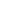 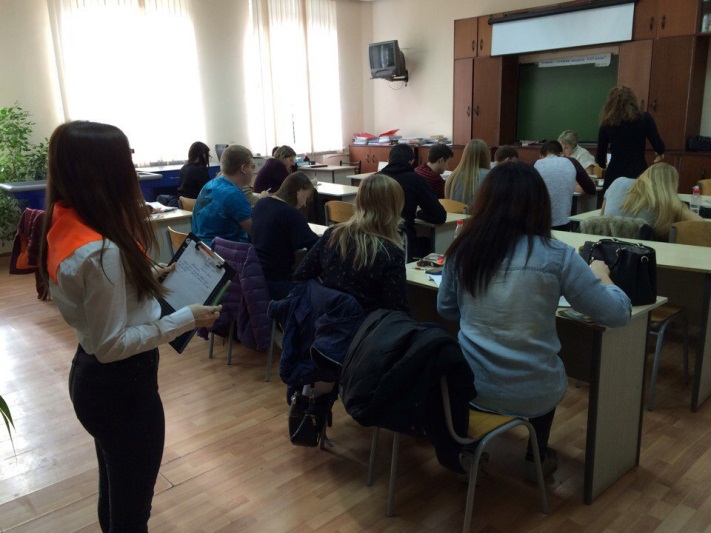 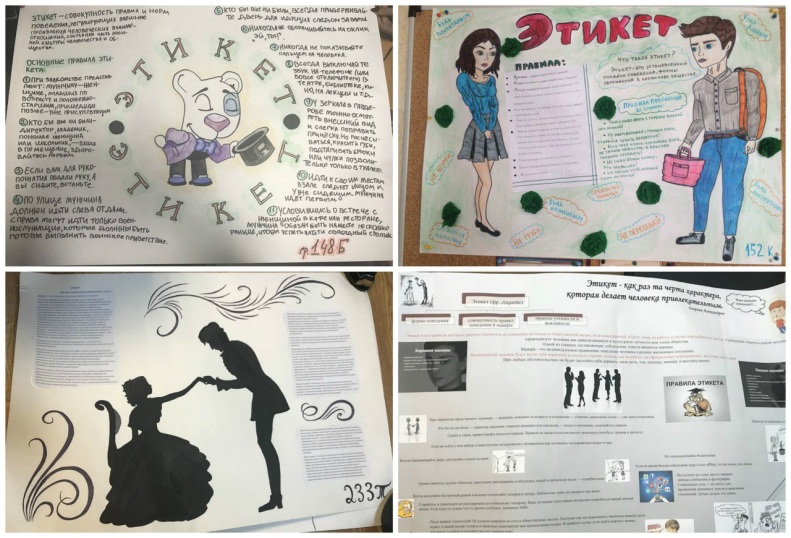 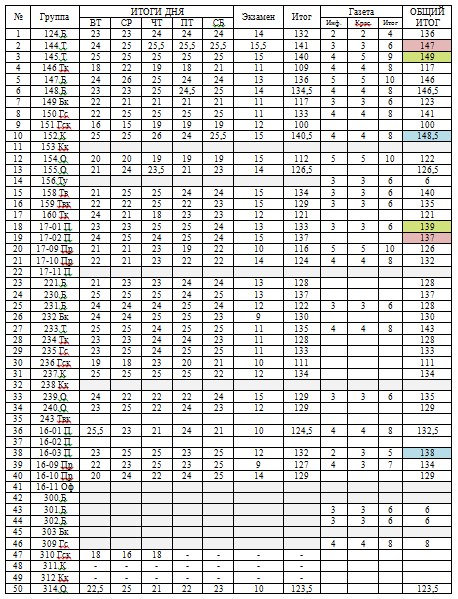 